Atención del neonato y control del crecimiento en el sistema de producción _____________________________.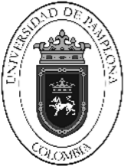 Control de Crecimiento y DesarrolloCódigoFGA.GR-29 v.01Control de Crecimiento y DesarrolloPágina1 de 1MadreFecha de nacimientoSexoCorte y desinfección de ombligoCorte y desinfección de ombligoFecha Aplicación de hierro y descolmilleConsumo deCalostroConsumo deCalostroPeso al nacimientoPeso al desteteVermifugación y aplicación de fármacosVermifugación y aplicación de fármacosMadreFecha de nacimientoSexoSINOFecha Aplicación de hierro y descolmilleSINOFechaProductos, dosis, vía.Nota: El formato se diligenciará en su totalidad de acuerdo a la explotación. Nota: El formato se diligenciará en su totalidad de acuerdo a la explotación. Nota: El formato se diligenciará en su totalidad de acuerdo a la explotación. Nota: El formato se diligenciará en su totalidad de acuerdo a la explotación. Nota: El formato se diligenciará en su totalidad de acuerdo a la explotación. Nota: El formato se diligenciará en su totalidad de acuerdo a la explotación. Nota: El formato se diligenciará en su totalidad de acuerdo a la explotación. Nota: El formato se diligenciará en su totalidad de acuerdo a la explotación. Nota: El formato se diligenciará en su totalidad de acuerdo a la explotación. Nota: El formato se diligenciará en su totalidad de acuerdo a la explotación. Nota: El formato se diligenciará en su totalidad de acuerdo a la explotación. Nota: El formato se diligenciará en su totalidad de acuerdo a la explotación. 